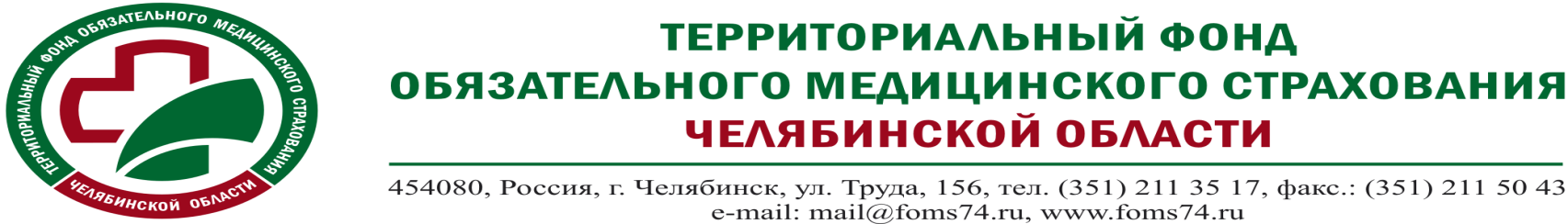 Уважаемые граждане Украины!Рады приветствовать Вас на территории Российской Федерации! 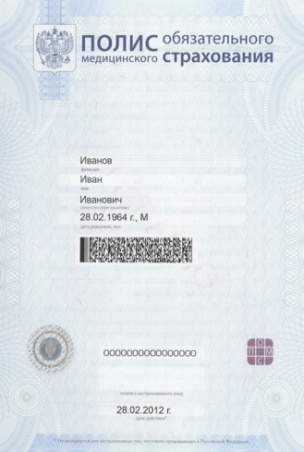 Обращаем Ваше внимание, что в соответствии с Федеральным законом №326-ФЗ от 29.11.2010г. «Об обязательном медицинском страховании в Российской Федерации», Вы имеете право на получение бесплатной медицинской помощи в медицинских учреждениях (больницах и поликлиниках), работающих в сфере обязательного медицинского страхования Челябинской области. Для этого Вам необходимо получить полис обязательного медицинского страхования (ОМС). Для получения полиса Вы должны иметь следующие документы:При наличии необходимых документов Вы имеете право осуществить выбор страховой медицинской организации, которая оформит Вам полис обязательного медицинского страхования и будет защищать ваши права при получении бесплатной медицинской помощи.Для получения полиса Вам необходимо связаться с представителями выбранной Вами страховой компании по указанным ниже телефонам.Страховые медицинские организации, работающие в сфере ОМС Челябинской области:Страховая медицинская организация является главным помощником и защитником застрахованного по ОМС человека. В случае возникновения каких-либо трудностей при получении бесплатной медицинской помощи, необходимо обращаться именно в свою страховую компанию, контактные данные которой указаны на обратной стороне Вашего полиса обязательного медицинского страхования.Дополнительную информацию о страховых медицинских организациях можно найти на официальном сайте ТФОМС Челябинской области www.foms74.ruТелефон «горячей» линии ТФОМС Челябинской области по вопросам оформления полисов ОМС и оказания бесплатной медицинской помощи в рамках Территориальной программы ОМС 8-800-300-1-003 (звонок бесплатный)Телефон «горячей линии» Министерства здравоохранения Челябинской области по вопросам оказания медицинской помощи (351)263-96-70Категория гражданПредставляемые документыЛица, имеющие право на медицинскую помощь в соответствии с Федеральным законом "О беженцах"Удостоверение беженца, или свидетельство о рассмотрении ходатайства о признании беженцем по существу, или копия жалобы на решение о лишении статуса беженца в Федеральную миграционную службу с отметкой о ее приеме к рассмотрению, или свидетельство о предоставлении временного убежища на территории РФ.Иностранные граждане, постоянно проживающие в РФпаспорт иностранного гражданина или иной документ, установленный федеральным законом или признаваемый в соответствии с международным договором РФ в качестве документа, удостоверяющего личность иностранного гражданина;вид на жительство; страховое свидетельство обязательного пенсионного страхования (СНИЛС) при наличии.Лица без гражданства, постоянно проживающие в РФдокумент, признаваемый в соответствии с международным договором РФ в качестве документа, удостоверяющего личность лица без гражданства;вид на жительство;страховое свидетельство обязательного пенсионного страхования (СНИЛС) при наличии.Иностранные граждане, временно проживающие в РФпаспорт иностранного гражданина или иной документ, установленный федеральным законом или признаваемый в соответствии с международным договором РФ в качестве документа, удостоверяющего личность иностранного гражданина, с отметкой о разрешении на временное проживание в РФ;страховое свидетельство обязательного пенсионного страхования (СНИЛС) (при наличии).Лица без гражданства, временно проживающие в РФдокумент, признаваемый в соответствии с международным договором РФ в качестве документа, удостоверяющего личность лица без гражданства, с отметкой о разрешении на временное проживание в РФ или документ установленной формы, выдаваемый в РФ лицу без гражданства, не имеющему документа, удостоверяющего личность;страховое свидетельство обязательного пенсионного страхования (СНИЛС) (при наличии).НазваниеОфициальный сайт в сети «Интернет»Телефон «горячей» линииООО СМК "Астра-Металл"www.astrametall.ru8-800-200-00-71Челябинский филиал ООО "СМК РЕСО-Мед"www.reso-med.com8-800-200-92-04ООО "СК "Ингосстрах-М", филиал в г.Челябинскwww.ingos-m.ru8-800-100-77-55Екатеринбургский филиал ОАО "СК "СОГАЗ-Мед"www.sogaz-med.ru8-800-100-07-02ЗАО "СМК АСК-Мед", филиал "ЮЖУРАЛ-АСКО"www.acko.ru(351)734-00-00Челябинский филиал ООО "АльфаСтрахование-ОМС"www.alfastrahms.ru8-800-555-10-01Челябинский филиал ОАО "СК "АСКОМЕД"www.askomed.ru(351)734-00-00